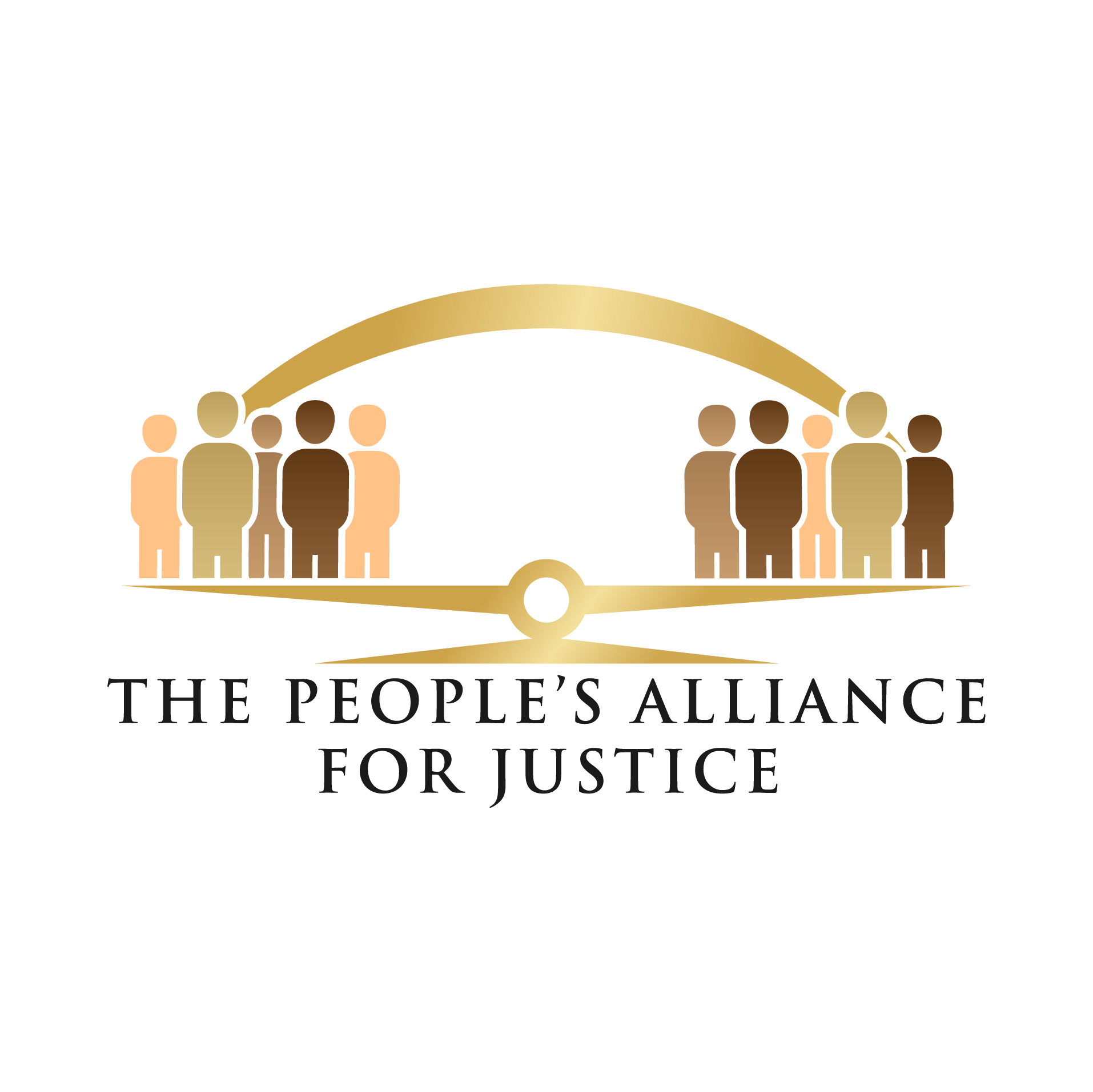 Action ApplicationPlease explain to us your complaintName                                                                                                   Phone Number & EmailIssue of Concern Legal                   Education                 Housing                 Employment              Other: Description of the issue:________________________________________________________________________________________________________________________________________________________________________________________________________________________________________________________________________________________________________________________What would be your preferred resolution?________________________________________________________________________________________________________________________________________________________________________________________________________________________________________________________________________________________________________________________What is the best time to reach you?                                                                                                        _